Шахматный турнир  «Золотая ладья» 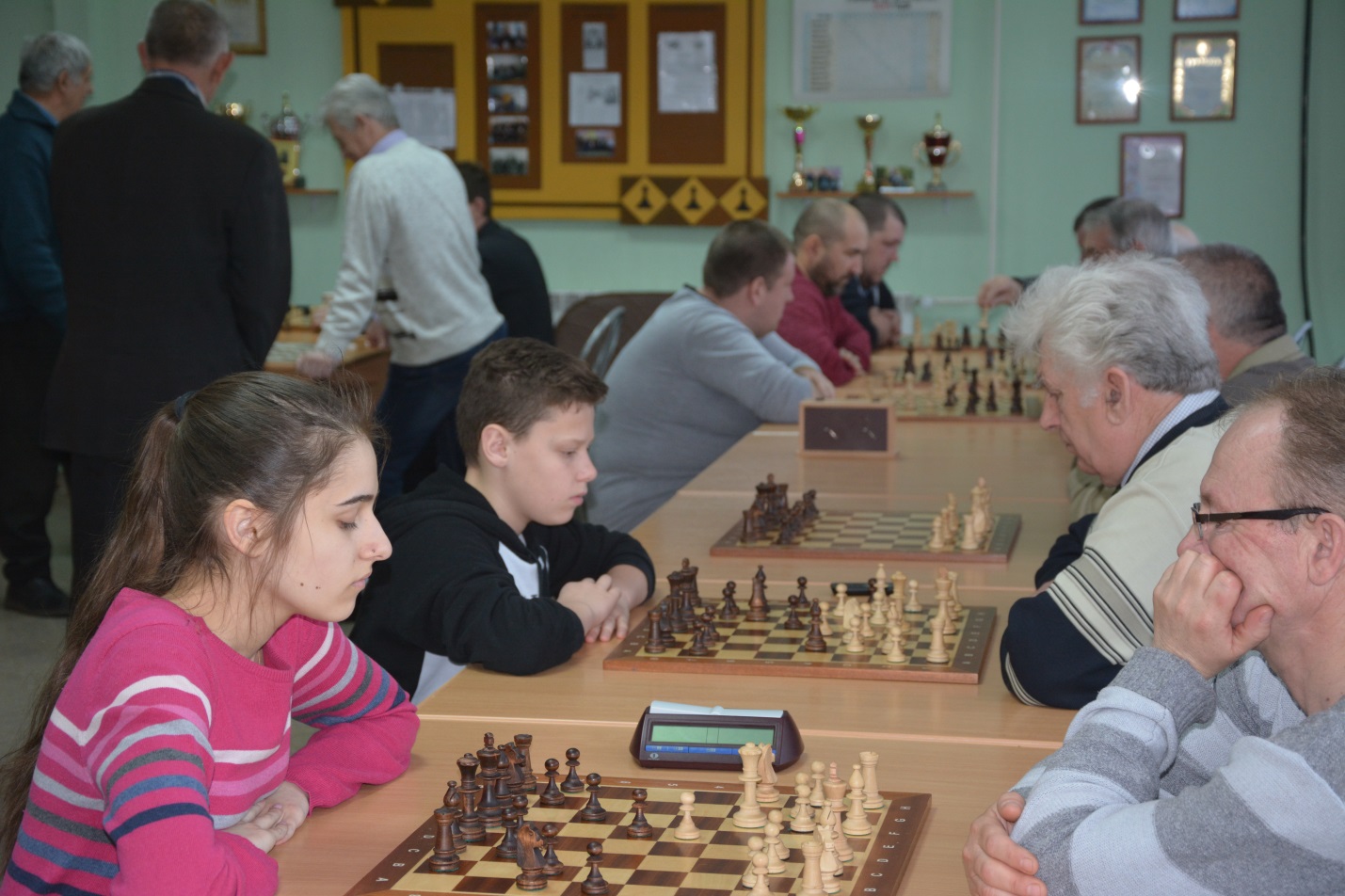 Шахматный турнир  за приз Общественной палаты Кантемировского муниципального района «Золотая ладья» состоялся в субботу, 2 апреля, в шахматном клубе Районного дворца культуры. Поучаствовать приехали шахматисты-любители из Зайцевки, Талов и Кантемировки. Турнир длился более шести часов. В результате упорной борьбы  первое место занял Николай Гресев. Вторым стал Александр Оленич. На третьем месте - Михаил Шадура.Победители получили кубки и грамоты.В своем приветствии к участникам председатель Общественной палаты Елена Богачева  сказала: «Шахматы набирают обороты и объединяют людей разных возрастов. На заседании районной Общественной палаты мы решили провести турнир для любителей шахмат, у которых нет спортивного разряда. Откликнулись 13 участников. Они достойно сыграли свои партии. Надеюсь, турнир Общественной палаты займёт достойное место в числе районных спортивных мероприятий». 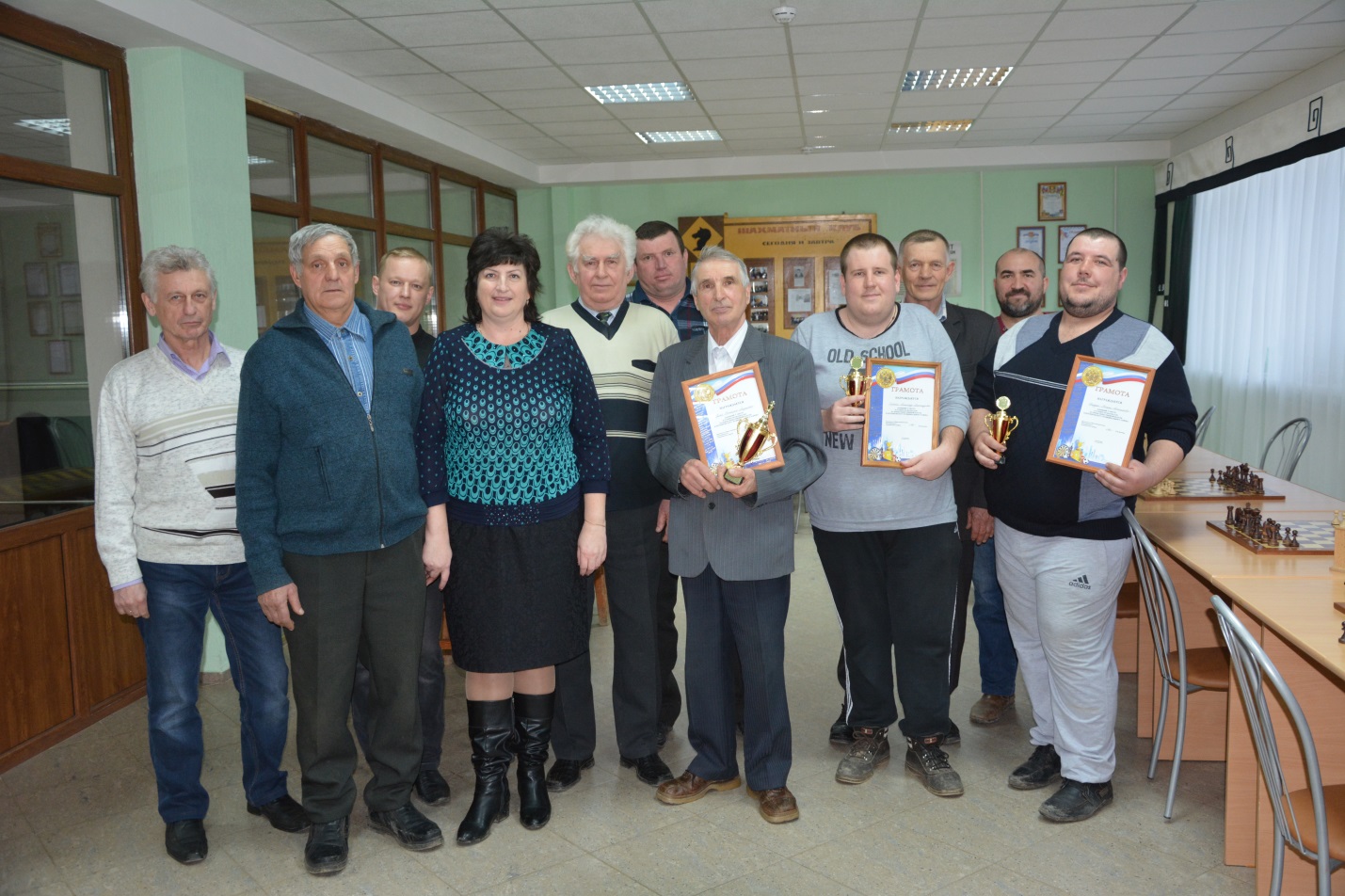 